На базе ГБПОУ РА «Красногвардейский аграрно-промышленный техникум» стартовал Региональный этап Национального Чемпионата профессионального мастерства «Профессионалы» Республики Адыгея 2024 по компетенциям: «Поварское дело», «Выпечка осетинских пирогов» ( основная группа и юниоры). На площадках согласно регламентам прошли: встречи с главным и техническим экспертами; работа главного эксперта с экспертами -наставниками и индустриальными экспертами; инструктаж по технике безопасности на рабочем месте; знакомство с конкурсным заданием; ознакомление с рабочим местом и оборудованием; проверка и настройка оборудования; проверка тулбоксов.    «Чемпионаты профессионального мастерства являются значимым событием для системы среднего профессионального образования . Каждый чемпионат-это большая работа, объединяющая педагогов, социальных партнеров, обучающихся. Предварительно провели внутритехникумовский конкурс для определения участника, который будет бороться за звание лучшего в своей компетенции,»-делится впечатлениями о чемпионате главный эксперт по компетенции «Поварское дело» Джолова М.А.      Группу юниоров по компетенции «Выпечка осетинских пирогов» представляют учащиеся МБДОУ СОШ №9 а. Уляп, МБОУ Ра СШ №2 г.Майкоп, МБОУ РА СШ №2 ст. Ханская, МБОУ РА СШ №10 ст. Дондуковская, МБОУ РА Адыгейская республиканская гимназия.      «Прежде я не участвовала в чемпионате, тем не менее у меня нет волнения и тревоги, потому что готовилась, отрабатывая конкурсное задание под руководством эксперта-Тхакушиновой Ф.Д. и получила бесценный опыт. От чемпионата я жду новых знакомств, нового вкуса, нового взгляда на привычные вещи»,- рассказывает ученица 9 класса МБДОУ СОШ №9 а. Уляп Нахушева Зарема.       Завтра первый соревновательный день, пожелаем участникам успехов и честной борьбы.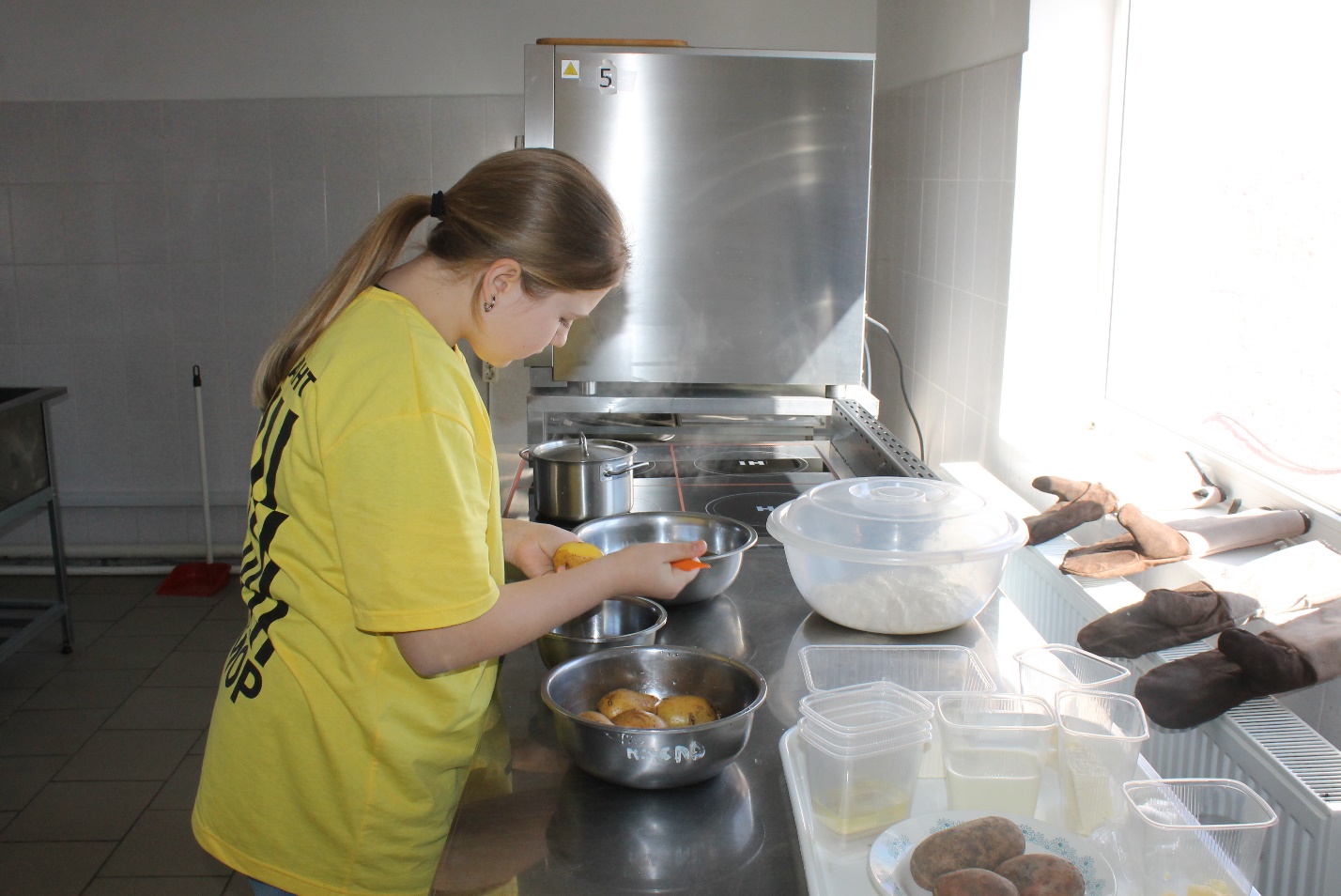 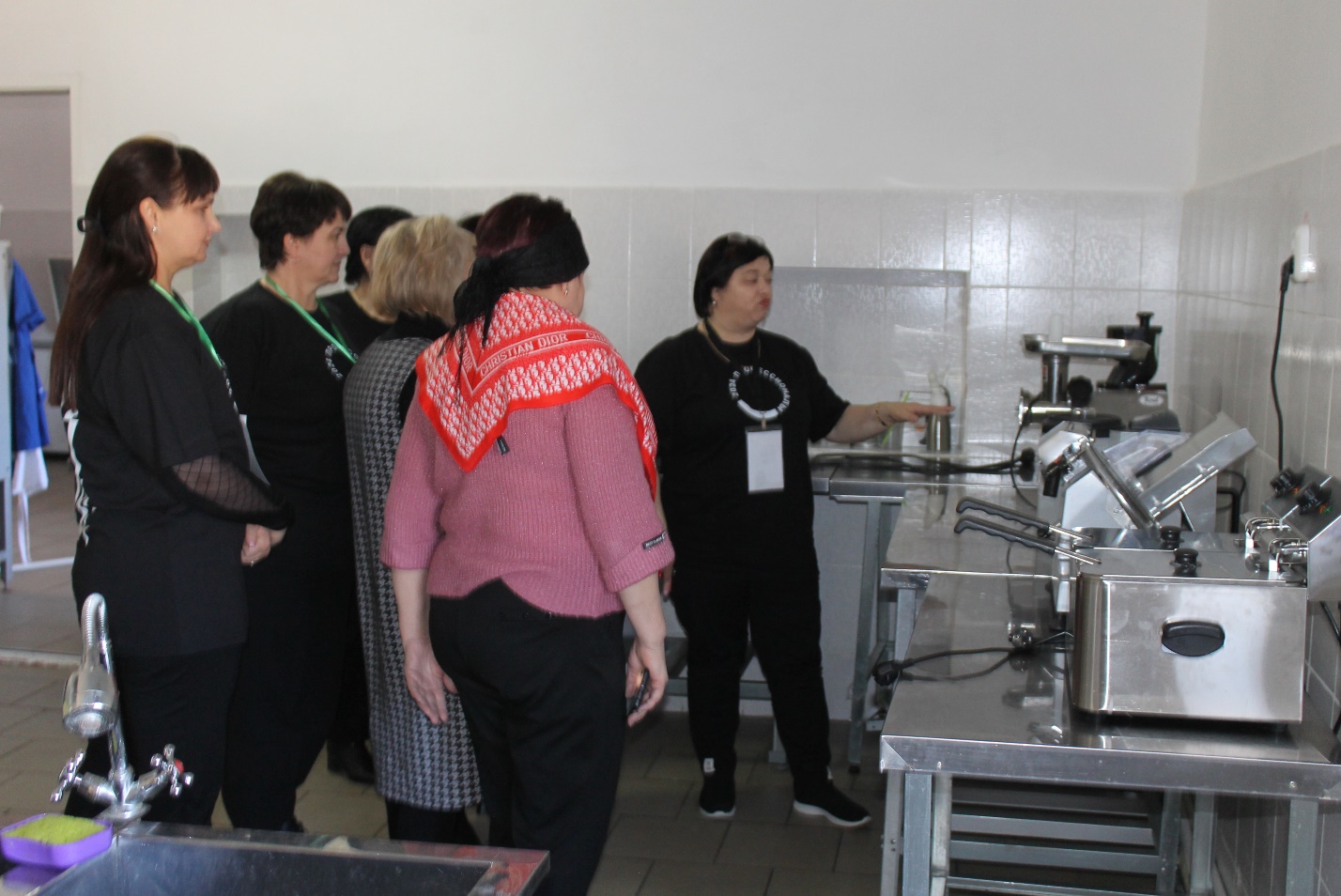 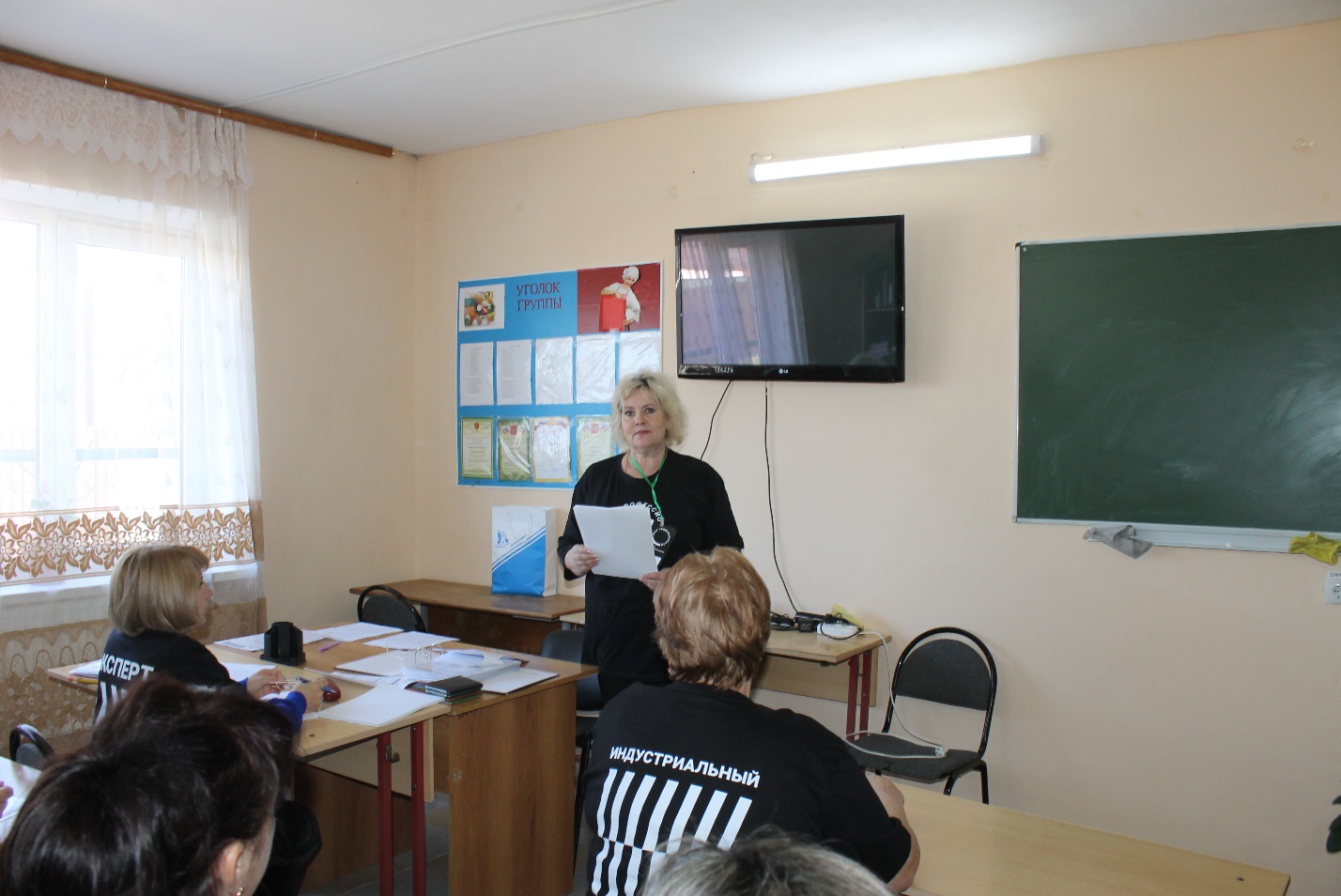 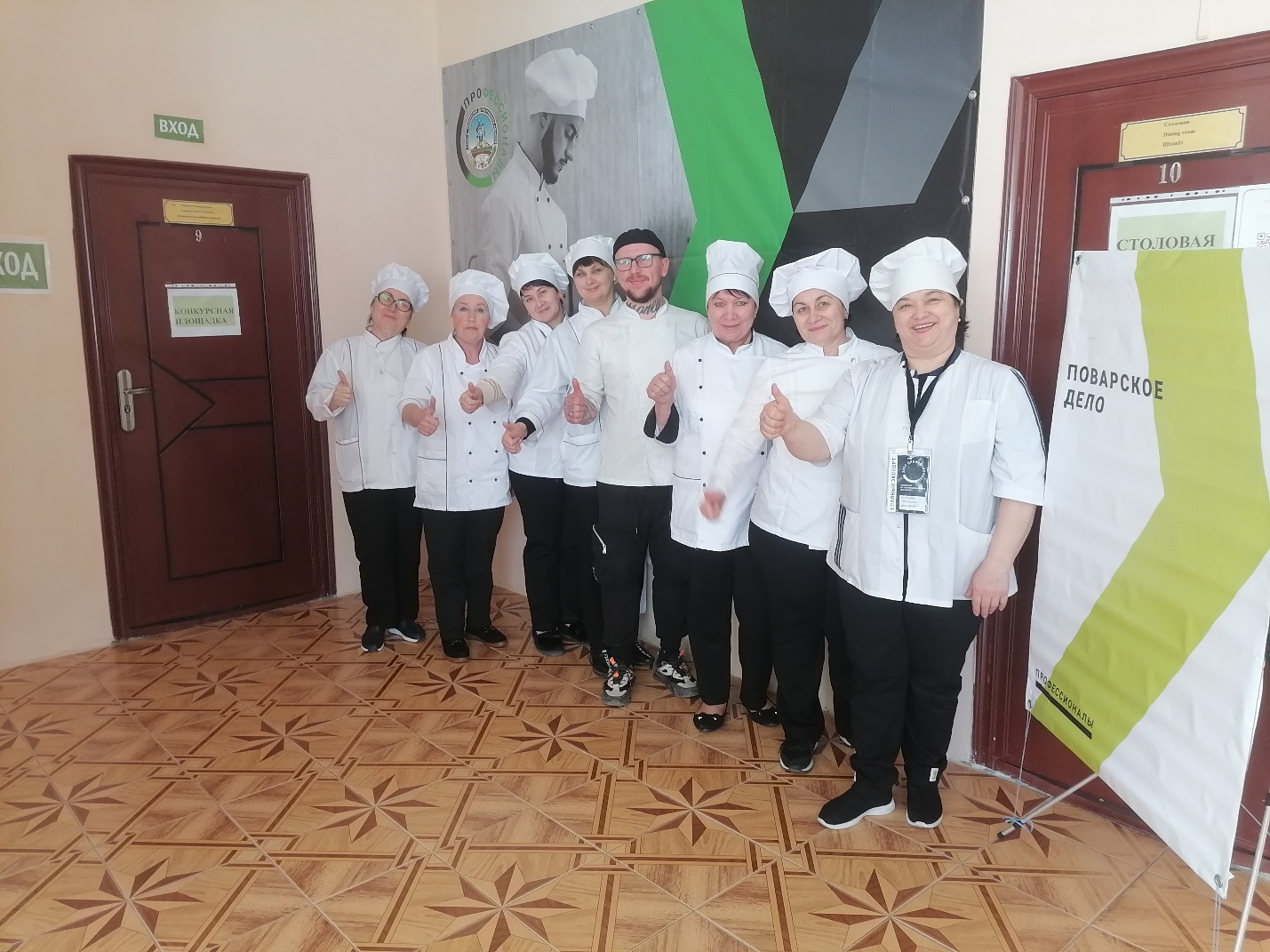 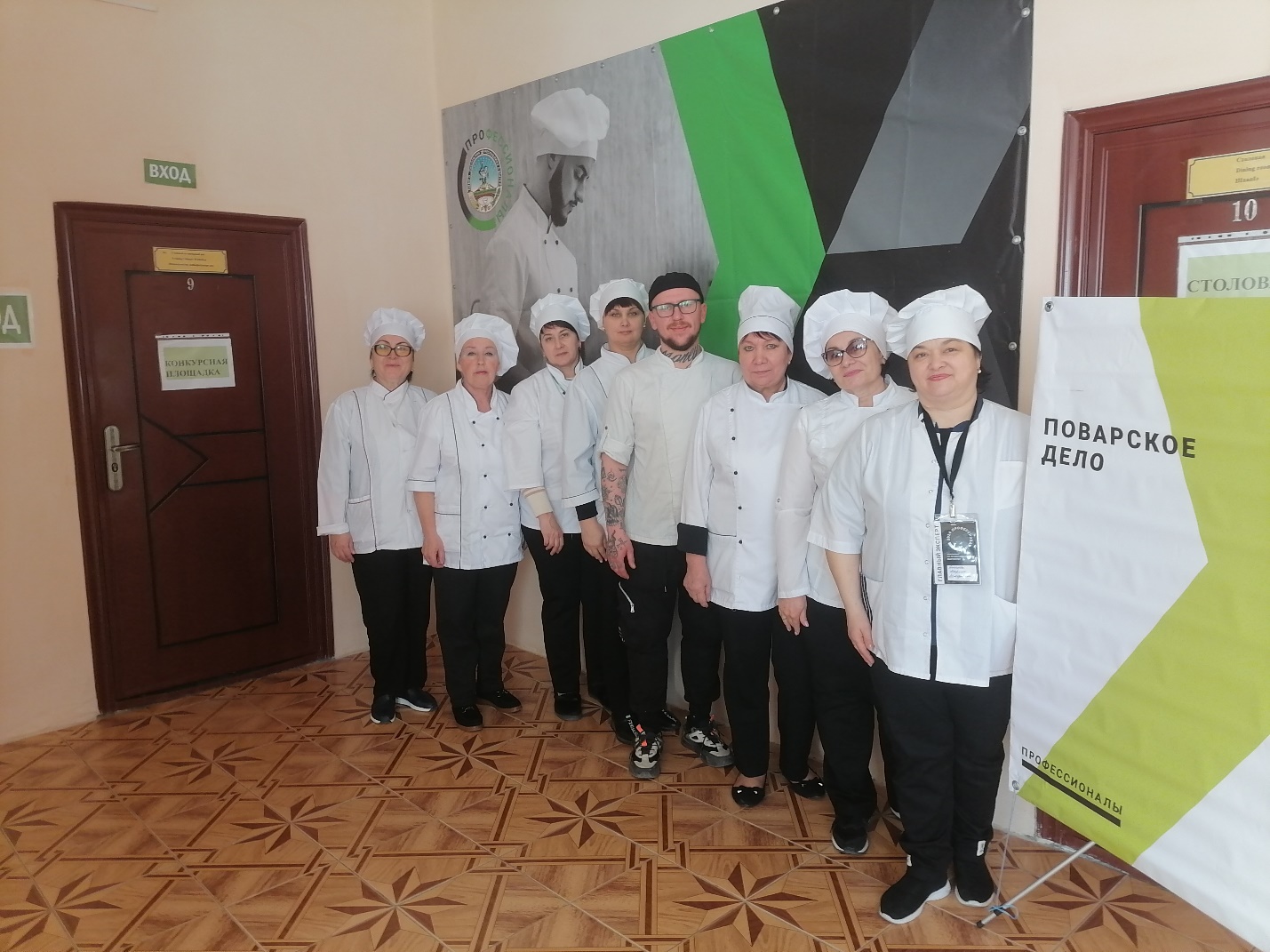 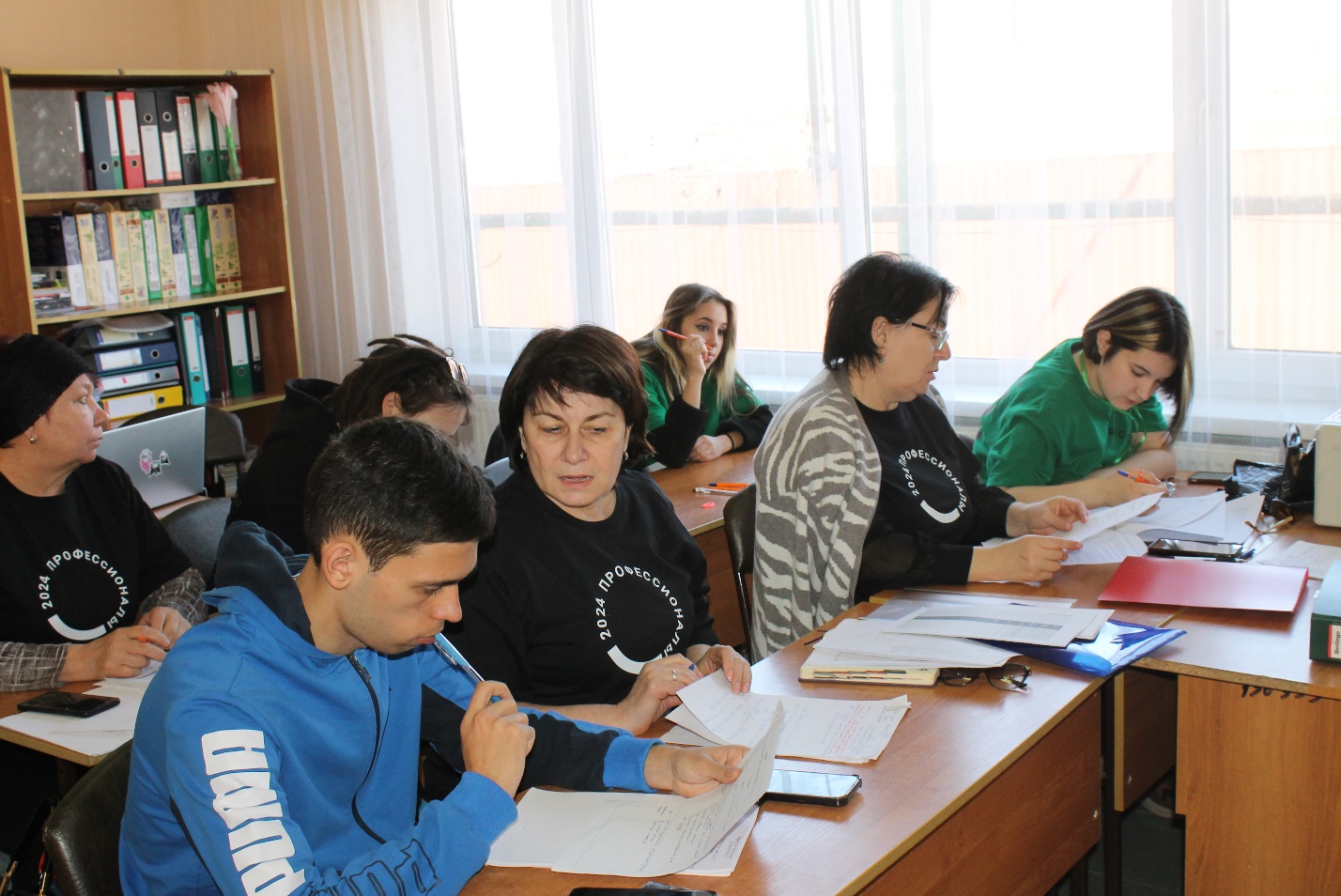 